DAH-BADC-025 docx (rev 3/2024)DAH-BADC-025 docx (rev 3/2024)DAH-BADC-025 docx (rev 3/2024)DAH-BADC-025 docx (rev 3/2024)DAH-BADC-025 docx (rev 3/2024)DAH-BADC-025 docx (rev 3/2024)DAH-BADC-025 docx (rev 3/2024)DAH-BADC-025 docx (rev 3/2024)DAH-BADC-025 docx (rev 3/2024)OFFICE USE ONLYOFFICE USE ONLYOFFICE USE ONLYOFFICE USE ONLYOFFICE USE ONLYOFFICE USE ONLYOFFICE USE ONLYOFFICE USE ONLY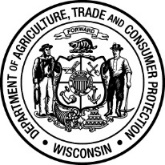 Wisconsin Department of Agriculture, 
Trade and Consumer ProtectionDivision of Animal HealthLockbox 93178
Milwaukee, WI 53293-0178Phone 608-224-4872   Fax 608-224-4871    Wisconsin Department of Agriculture, 
Trade and Consumer ProtectionDivision of Animal HealthLockbox 93178
Milwaukee, WI 53293-0178Phone 608-224-4872   Fax 608-224-4871    Wisconsin Department of Agriculture, 
Trade and Consumer ProtectionDivision of Animal HealthLockbox 93178
Milwaukee, WI 53293-0178Phone 608-224-4872   Fax 608-224-4871    Wisconsin Department of Agriculture, 
Trade and Consumer ProtectionDivision of Animal HealthLockbox 93178
Milwaukee, WI 53293-0178Phone 608-224-4872   Fax 608-224-4871    Wisconsin Department of Agriculture, 
Trade and Consumer ProtectionDivision of Animal HealthLockbox 93178
Milwaukee, WI 53293-0178Phone 608-224-4872   Fax 608-224-4871    Wisconsin Department of Agriculture, 
Trade and Consumer ProtectionDivision of Animal HealthLockbox 93178
Milwaukee, WI 53293-0178Phone 608-224-4872   Fax 608-224-4871    Wisconsin Department of Agriculture, 
Trade and Consumer ProtectionDivision of Animal HealthLockbox 93178
Milwaukee, WI 53293-0178Phone 608-224-4872   Fax 608-224-4871    Date ReceivedDate ReceivedDate ReceivedAmount ReceivedAmount ReceivedAmount ReceivedAmount ReceivedCheck NumberWisconsin Department of Agriculture, 
Trade and Consumer ProtectionDivision of Animal HealthLockbox 93178
Milwaukee, WI 53293-0178Phone 608-224-4872   Fax 608-224-4871    Wisconsin Department of Agriculture, 
Trade and Consumer ProtectionDivision of Animal HealthLockbox 93178
Milwaukee, WI 53293-0178Phone 608-224-4872   Fax 608-224-4871    Wisconsin Department of Agriculture, 
Trade and Consumer ProtectionDivision of Animal HealthLockbox 93178
Milwaukee, WI 53293-0178Phone 608-224-4872   Fax 608-224-4871    Wisconsin Department of Agriculture, 
Trade and Consumer ProtectionDivision of Animal HealthLockbox 93178
Milwaukee, WI 53293-0178Phone 608-224-4872   Fax 608-224-4871    Wisconsin Department of Agriculture, 
Trade and Consumer ProtectionDivision of Animal HealthLockbox 93178
Milwaukee, WI 53293-0178Phone 608-224-4872   Fax 608-224-4871    Wisconsin Department of Agriculture, 
Trade and Consumer ProtectionDivision of Animal HealthLockbox 93178
Milwaukee, WI 53293-0178Phone 608-224-4872   Fax 608-224-4871    Wisconsin Department of Agriculture, 
Trade and Consumer ProtectionDivision of Animal HealthLockbox 93178
Milwaukee, WI 53293-0178Phone 608-224-4872   Fax 608-224-4871    Wisconsin Department of Agriculture, 
Trade and Consumer ProtectionDivision of Animal HealthLockbox 93178
Milwaukee, WI 53293-0178Phone 608-224-4872   Fax 608-224-4871    Wisconsin Department of Agriculture, 
Trade and Consumer ProtectionDivision of Animal HealthLockbox 93178
Milwaukee, WI 53293-0178Phone 608-224-4872   Fax 608-224-4871    Wisconsin Department of Agriculture, 
Trade and Consumer ProtectionDivision of Animal HealthLockbox 93178
Milwaukee, WI 53293-0178Phone 608-224-4872   Fax 608-224-4871    Wisconsin Department of Agriculture, 
Trade and Consumer ProtectionDivision of Animal HealthLockbox 93178
Milwaukee, WI 53293-0178Phone 608-224-4872   Fax 608-224-4871    Wisconsin Department of Agriculture, 
Trade and Consumer ProtectionDivision of Animal HealthLockbox 93178
Milwaukee, WI 53293-0178Phone 608-224-4872   Fax 608-224-4871    Wisconsin Department of Agriculture, 
Trade and Consumer ProtectionDivision of Animal HealthLockbox 93178
Milwaukee, WI 53293-0178Phone 608-224-4872   Fax 608-224-4871    Wisconsin Department of Agriculture, 
Trade and Consumer ProtectionDivision of Animal HealthLockbox 93178
Milwaukee, WI 53293-0178Phone 608-224-4872   Fax 608-224-4871    Issued under the provisions of section ATCP 10.29, Wis. Admin. Code and the Swine Brucellosis Uniform Methods and Rules.Issued under the provisions of section ATCP 10.29, Wis. Admin. Code and the Swine Brucellosis Uniform Methods and Rules.Issued under the provisions of section ATCP 10.29, Wis. Admin. Code and the Swine Brucellosis Uniform Methods and Rules.Issued under the provisions of section ATCP 10.29, Wis. Admin. Code and the Swine Brucellosis Uniform Methods and Rules.Issued under the provisions of section ATCP 10.29, Wis. Admin. Code and the Swine Brucellosis Uniform Methods and Rules.Issued under the provisions of section ATCP 10.29, Wis. Admin. Code and the Swine Brucellosis Uniform Methods and Rules.Issued under the provisions of section ATCP 10.29, Wis. Admin. Code and the Swine Brucellosis Uniform Methods and Rules.Issued under the provisions of section ATCP 10.29, Wis. Admin. Code and the Swine Brucellosis Uniform Methods and Rules.VALIDATED BRUCELLOSIS-FREE HERD STATUS FOR SWINEVALIDATED BRUCELLOSIS-FREE HERD STATUS FOR SWINEVALIDATED BRUCELLOSIS-FREE HERD STATUS FOR SWINEVALIDATED BRUCELLOSIS-FREE HERD STATUS FOR SWINEVALIDATED BRUCELLOSIS-FREE HERD STATUS FOR SWINEVALIDATED BRUCELLOSIS-FREE HERD STATUS FOR SWINEVALIDATED BRUCELLOSIS-FREE HERD STATUS FOR SWINEVALIDATED BRUCELLOSIS-FREE HERD STATUS FOR SWINEVALIDATED BRUCELLOSIS-FREE HERD STATUS FOR SWINEVALIDATED BRUCELLOSIS-FREE HERD STATUS FOR SWINEVALIDATED BRUCELLOSIS-FREE HERD STATUS FOR SWINEVALIDATED BRUCELLOSIS-FREE HERD STATUS FOR SWINEVALIDATED BRUCELLOSIS-FREE HERD STATUS FOR SWINEVALIDATED BRUCELLOSIS-FREE HERD STATUS FOR SWINEVALIDATED BRUCELLOSIS-FREE HERD STATUS FOR SWINEVALIDATED BRUCELLOSIS-FREE HERD STATUS FOR SWINEVALIDATED BRUCELLOSIS-FREE HERD STATUS FOR SWINEPersonal information you provide may be used for purposes other than that for which it was originally collected – sec.15.04  (1)(m), Wis. Stats.  This application is used to apply for Validated Brucellosis-Free herd status for swine.  Herd validation status is acquired by subjecting all breeding swine over 6 months of age to an incremental complete herd test through testing 25% of breeding swine over 6 months of age every 80-105 days with negative results or by testing 10% of swine over 6 months of age every 25-35 days with negative results.  Initial validation requires a complete herd test.No swine may be tested twice in 1 year to comply with the 25% requirement nor twice in 10 months to comply with the 10% requirement.  Validation is good for a maximum of 12 months.  Continued testing must be done to maintain validation status.Completing this form is mandatory for swine herd owners who want to have “Validated brucellosis-free” herd status. Movement of swine or any other act inconsistent with § ATCP 10.29 is subject to civil forfeitures and/or imprisonment. Every application for herd certification shall include a nonrefundable fee of $50 for annual certification.  A copy of all brucellosis test results must accompany this application.Personal information you provide may be used for purposes other than that for which it was originally collected – sec.15.04  (1)(m), Wis. Stats.  This application is used to apply for Validated Brucellosis-Free herd status for swine.  Herd validation status is acquired by subjecting all breeding swine over 6 months of age to an incremental complete herd test through testing 25% of breeding swine over 6 months of age every 80-105 days with negative results or by testing 10% of swine over 6 months of age every 25-35 days with negative results.  Initial validation requires a complete herd test.No swine may be tested twice in 1 year to comply with the 25% requirement nor twice in 10 months to comply with the 10% requirement.  Validation is good for a maximum of 12 months.  Continued testing must be done to maintain validation status.Completing this form is mandatory for swine herd owners who want to have “Validated brucellosis-free” herd status. Movement of swine or any other act inconsistent with § ATCP 10.29 is subject to civil forfeitures and/or imprisonment. Every application for herd certification shall include a nonrefundable fee of $50 for annual certification.  A copy of all brucellosis test results must accompany this application.Personal information you provide may be used for purposes other than that for which it was originally collected – sec.15.04  (1)(m), Wis. Stats.  This application is used to apply for Validated Brucellosis-Free herd status for swine.  Herd validation status is acquired by subjecting all breeding swine over 6 months of age to an incremental complete herd test through testing 25% of breeding swine over 6 months of age every 80-105 days with negative results or by testing 10% of swine over 6 months of age every 25-35 days with negative results.  Initial validation requires a complete herd test.No swine may be tested twice in 1 year to comply with the 25% requirement nor twice in 10 months to comply with the 10% requirement.  Validation is good for a maximum of 12 months.  Continued testing must be done to maintain validation status.Completing this form is mandatory for swine herd owners who want to have “Validated brucellosis-free” herd status. Movement of swine or any other act inconsistent with § ATCP 10.29 is subject to civil forfeitures and/or imprisonment. Every application for herd certification shall include a nonrefundable fee of $50 for annual certification.  A copy of all brucellosis test results must accompany this application.Personal information you provide may be used for purposes other than that for which it was originally collected – sec.15.04  (1)(m), Wis. Stats.  This application is used to apply for Validated Brucellosis-Free herd status for swine.  Herd validation status is acquired by subjecting all breeding swine over 6 months of age to an incremental complete herd test through testing 25% of breeding swine over 6 months of age every 80-105 days with negative results or by testing 10% of swine over 6 months of age every 25-35 days with negative results.  Initial validation requires a complete herd test.No swine may be tested twice in 1 year to comply with the 25% requirement nor twice in 10 months to comply with the 10% requirement.  Validation is good for a maximum of 12 months.  Continued testing must be done to maintain validation status.Completing this form is mandatory for swine herd owners who want to have “Validated brucellosis-free” herd status. Movement of swine or any other act inconsistent with § ATCP 10.29 is subject to civil forfeitures and/or imprisonment. Every application for herd certification shall include a nonrefundable fee of $50 for annual certification.  A copy of all brucellosis test results must accompany this application.Personal information you provide may be used for purposes other than that for which it was originally collected – sec.15.04  (1)(m), Wis. Stats.  This application is used to apply for Validated Brucellosis-Free herd status for swine.  Herd validation status is acquired by subjecting all breeding swine over 6 months of age to an incremental complete herd test through testing 25% of breeding swine over 6 months of age every 80-105 days with negative results or by testing 10% of swine over 6 months of age every 25-35 days with negative results.  Initial validation requires a complete herd test.No swine may be tested twice in 1 year to comply with the 25% requirement nor twice in 10 months to comply with the 10% requirement.  Validation is good for a maximum of 12 months.  Continued testing must be done to maintain validation status.Completing this form is mandatory for swine herd owners who want to have “Validated brucellosis-free” herd status. Movement of swine or any other act inconsistent with § ATCP 10.29 is subject to civil forfeitures and/or imprisonment. Every application for herd certification shall include a nonrefundable fee of $50 for annual certification.  A copy of all brucellosis test results must accompany this application.Personal information you provide may be used for purposes other than that for which it was originally collected – sec.15.04  (1)(m), Wis. Stats.  This application is used to apply for Validated Brucellosis-Free herd status for swine.  Herd validation status is acquired by subjecting all breeding swine over 6 months of age to an incremental complete herd test through testing 25% of breeding swine over 6 months of age every 80-105 days with negative results or by testing 10% of swine over 6 months of age every 25-35 days with negative results.  Initial validation requires a complete herd test.No swine may be tested twice in 1 year to comply with the 25% requirement nor twice in 10 months to comply with the 10% requirement.  Validation is good for a maximum of 12 months.  Continued testing must be done to maintain validation status.Completing this form is mandatory for swine herd owners who want to have “Validated brucellosis-free” herd status. Movement of swine or any other act inconsistent with § ATCP 10.29 is subject to civil forfeitures and/or imprisonment. Every application for herd certification shall include a nonrefundable fee of $50 for annual certification.  A copy of all brucellosis test results must accompany this application.Personal information you provide may be used for purposes other than that for which it was originally collected – sec.15.04  (1)(m), Wis. Stats.  This application is used to apply for Validated Brucellosis-Free herd status for swine.  Herd validation status is acquired by subjecting all breeding swine over 6 months of age to an incremental complete herd test through testing 25% of breeding swine over 6 months of age every 80-105 days with negative results or by testing 10% of swine over 6 months of age every 25-35 days with negative results.  Initial validation requires a complete herd test.No swine may be tested twice in 1 year to comply with the 25% requirement nor twice in 10 months to comply with the 10% requirement.  Validation is good for a maximum of 12 months.  Continued testing must be done to maintain validation status.Completing this form is mandatory for swine herd owners who want to have “Validated brucellosis-free” herd status. Movement of swine or any other act inconsistent with § ATCP 10.29 is subject to civil forfeitures and/or imprisonment. Every application for herd certification shall include a nonrefundable fee of $50 for annual certification.  A copy of all brucellosis test results must accompany this application.Personal information you provide may be used for purposes other than that for which it was originally collected – sec.15.04  (1)(m), Wis. Stats.  This application is used to apply for Validated Brucellosis-Free herd status for swine.  Herd validation status is acquired by subjecting all breeding swine over 6 months of age to an incremental complete herd test through testing 25% of breeding swine over 6 months of age every 80-105 days with negative results or by testing 10% of swine over 6 months of age every 25-35 days with negative results.  Initial validation requires a complete herd test.No swine may be tested twice in 1 year to comply with the 25% requirement nor twice in 10 months to comply with the 10% requirement.  Validation is good for a maximum of 12 months.  Continued testing must be done to maintain validation status.Completing this form is mandatory for swine herd owners who want to have “Validated brucellosis-free” herd status. Movement of swine or any other act inconsistent with § ATCP 10.29 is subject to civil forfeitures and/or imprisonment. Every application for herd certification shall include a nonrefundable fee of $50 for annual certification.  A copy of all brucellosis test results must accompany this application.Personal information you provide may be used for purposes other than that for which it was originally collected – sec.15.04  (1)(m), Wis. Stats.  This application is used to apply for Validated Brucellosis-Free herd status for swine.  Herd validation status is acquired by subjecting all breeding swine over 6 months of age to an incremental complete herd test through testing 25% of breeding swine over 6 months of age every 80-105 days with negative results or by testing 10% of swine over 6 months of age every 25-35 days with negative results.  Initial validation requires a complete herd test.No swine may be tested twice in 1 year to comply with the 25% requirement nor twice in 10 months to comply with the 10% requirement.  Validation is good for a maximum of 12 months.  Continued testing must be done to maintain validation status.Completing this form is mandatory for swine herd owners who want to have “Validated brucellosis-free” herd status. Movement of swine or any other act inconsistent with § ATCP 10.29 is subject to civil forfeitures and/or imprisonment. Every application for herd certification shall include a nonrefundable fee of $50 for annual certification.  A copy of all brucellosis test results must accompany this application.Personal information you provide may be used for purposes other than that for which it was originally collected – sec.15.04  (1)(m), Wis. Stats.  This application is used to apply for Validated Brucellosis-Free herd status for swine.  Herd validation status is acquired by subjecting all breeding swine over 6 months of age to an incremental complete herd test through testing 25% of breeding swine over 6 months of age every 80-105 days with negative results or by testing 10% of swine over 6 months of age every 25-35 days with negative results.  Initial validation requires a complete herd test.No swine may be tested twice in 1 year to comply with the 25% requirement nor twice in 10 months to comply with the 10% requirement.  Validation is good for a maximum of 12 months.  Continued testing must be done to maintain validation status.Completing this form is mandatory for swine herd owners who want to have “Validated brucellosis-free” herd status. Movement of swine or any other act inconsistent with § ATCP 10.29 is subject to civil forfeitures and/or imprisonment. Every application for herd certification shall include a nonrefundable fee of $50 for annual certification.  A copy of all brucellosis test results must accompany this application.Personal information you provide may be used for purposes other than that for which it was originally collected – sec.15.04  (1)(m), Wis. Stats.  This application is used to apply for Validated Brucellosis-Free herd status for swine.  Herd validation status is acquired by subjecting all breeding swine over 6 months of age to an incremental complete herd test through testing 25% of breeding swine over 6 months of age every 80-105 days with negative results or by testing 10% of swine over 6 months of age every 25-35 days with negative results.  Initial validation requires a complete herd test.No swine may be tested twice in 1 year to comply with the 25% requirement nor twice in 10 months to comply with the 10% requirement.  Validation is good for a maximum of 12 months.  Continued testing must be done to maintain validation status.Completing this form is mandatory for swine herd owners who want to have “Validated brucellosis-free” herd status. Movement of swine or any other act inconsistent with § ATCP 10.29 is subject to civil forfeitures and/or imprisonment. Every application for herd certification shall include a nonrefundable fee of $50 for annual certification.  A copy of all brucellosis test results must accompany this application.Personal information you provide may be used for purposes other than that for which it was originally collected – sec.15.04  (1)(m), Wis. Stats.  This application is used to apply for Validated Brucellosis-Free herd status for swine.  Herd validation status is acquired by subjecting all breeding swine over 6 months of age to an incremental complete herd test through testing 25% of breeding swine over 6 months of age every 80-105 days with negative results or by testing 10% of swine over 6 months of age every 25-35 days with negative results.  Initial validation requires a complete herd test.No swine may be tested twice in 1 year to comply with the 25% requirement nor twice in 10 months to comply with the 10% requirement.  Validation is good for a maximum of 12 months.  Continued testing must be done to maintain validation status.Completing this form is mandatory for swine herd owners who want to have “Validated brucellosis-free” herd status. Movement of swine or any other act inconsistent with § ATCP 10.29 is subject to civil forfeitures and/or imprisonment. Every application for herd certification shall include a nonrefundable fee of $50 for annual certification.  A copy of all brucellosis test results must accompany this application.Personal information you provide may be used for purposes other than that for which it was originally collected – sec.15.04  (1)(m), Wis. Stats.  This application is used to apply for Validated Brucellosis-Free herd status for swine.  Herd validation status is acquired by subjecting all breeding swine over 6 months of age to an incremental complete herd test through testing 25% of breeding swine over 6 months of age every 80-105 days with negative results or by testing 10% of swine over 6 months of age every 25-35 days with negative results.  Initial validation requires a complete herd test.No swine may be tested twice in 1 year to comply with the 25% requirement nor twice in 10 months to comply with the 10% requirement.  Validation is good for a maximum of 12 months.  Continued testing must be done to maintain validation status.Completing this form is mandatory for swine herd owners who want to have “Validated brucellosis-free” herd status. Movement of swine or any other act inconsistent with § ATCP 10.29 is subject to civil forfeitures and/or imprisonment. Every application for herd certification shall include a nonrefundable fee of $50 for annual certification.  A copy of all brucellosis test results must accompany this application.Personal information you provide may be used for purposes other than that for which it was originally collected – sec.15.04  (1)(m), Wis. Stats.  This application is used to apply for Validated Brucellosis-Free herd status for swine.  Herd validation status is acquired by subjecting all breeding swine over 6 months of age to an incremental complete herd test through testing 25% of breeding swine over 6 months of age every 80-105 days with negative results or by testing 10% of swine over 6 months of age every 25-35 days with negative results.  Initial validation requires a complete herd test.No swine may be tested twice in 1 year to comply with the 25% requirement nor twice in 10 months to comply with the 10% requirement.  Validation is good for a maximum of 12 months.  Continued testing must be done to maintain validation status.Completing this form is mandatory for swine herd owners who want to have “Validated brucellosis-free” herd status. Movement of swine or any other act inconsistent with § ATCP 10.29 is subject to civil forfeitures and/or imprisonment. Every application for herd certification shall include a nonrefundable fee of $50 for annual certification.  A copy of all brucellosis test results must accompany this application.Personal information you provide may be used for purposes other than that for which it was originally collected – sec.15.04  (1)(m), Wis. Stats.  This application is used to apply for Validated Brucellosis-Free herd status for swine.  Herd validation status is acquired by subjecting all breeding swine over 6 months of age to an incremental complete herd test through testing 25% of breeding swine over 6 months of age every 80-105 days with negative results or by testing 10% of swine over 6 months of age every 25-35 days with negative results.  Initial validation requires a complete herd test.No swine may be tested twice in 1 year to comply with the 25% requirement nor twice in 10 months to comply with the 10% requirement.  Validation is good for a maximum of 12 months.  Continued testing must be done to maintain validation status.Completing this form is mandatory for swine herd owners who want to have “Validated brucellosis-free” herd status. Movement of swine or any other act inconsistent with § ATCP 10.29 is subject to civil forfeitures and/or imprisonment. Every application for herd certification shall include a nonrefundable fee of $50 for annual certification.  A copy of all brucellosis test results must accompany this application.Personal information you provide may be used for purposes other than that for which it was originally collected – sec.15.04  (1)(m), Wis. Stats.  This application is used to apply for Validated Brucellosis-Free herd status for swine.  Herd validation status is acquired by subjecting all breeding swine over 6 months of age to an incremental complete herd test through testing 25% of breeding swine over 6 months of age every 80-105 days with negative results or by testing 10% of swine over 6 months of age every 25-35 days with negative results.  Initial validation requires a complete herd test.No swine may be tested twice in 1 year to comply with the 25% requirement nor twice in 10 months to comply with the 10% requirement.  Validation is good for a maximum of 12 months.  Continued testing must be done to maintain validation status.Completing this form is mandatory for swine herd owners who want to have “Validated brucellosis-free” herd status. Movement of swine or any other act inconsistent with § ATCP 10.29 is subject to civil forfeitures and/or imprisonment. Every application for herd certification shall include a nonrefundable fee of $50 for annual certification.  A copy of all brucellosis test results must accompany this application.Personal information you provide may be used for purposes other than that for which it was originally collected – sec.15.04  (1)(m), Wis. Stats.  This application is used to apply for Validated Brucellosis-Free herd status for swine.  Herd validation status is acquired by subjecting all breeding swine over 6 months of age to an incremental complete herd test through testing 25% of breeding swine over 6 months of age every 80-105 days with negative results or by testing 10% of swine over 6 months of age every 25-35 days with negative results.  Initial validation requires a complete herd test.No swine may be tested twice in 1 year to comply with the 25% requirement nor twice in 10 months to comply with the 10% requirement.  Validation is good for a maximum of 12 months.  Continued testing must be done to maintain validation status.Completing this form is mandatory for swine herd owners who want to have “Validated brucellosis-free” herd status. Movement of swine or any other act inconsistent with § ATCP 10.29 is subject to civil forfeitures and/or imprisonment. Every application for herd certification shall include a nonrefundable fee of $50 for annual certification.  A copy of all brucellosis test results must accompany this application.OWNER INFORMATIONOWNER INFORMATIONOWNER INFORMATIONOWNER INFORMATIONOWNER INFORMATIONOWNER INFORMATIONOWNER INFORMATIONOWNER INFORMATIONOWNER INFORMATIONOWNER INFORMATIONOWNER INFORMATIONOWNER INFORMATIONOWNER INFORMATIONOWNER INFORMATIONOWNER INFORMATIONOWNER INFORMATIONOWNER INFORMATIONNAME OF LEGAL ENTITY OR PERSON THAT OWNS HERD NAME OF LEGAL ENTITY OR PERSON THAT OWNS HERD NAME OF LEGAL ENTITY OR PERSON THAT OWNS HERD NAME OF LEGAL ENTITY OR PERSON THAT OWNS HERD NAME OF LEGAL ENTITY OR PERSON THAT OWNS HERD BUSINESS NAME (if different)BUSINESS NAME (if different)BUSINESS NAME (if different)BUSINESS NAME (if different)BUSINESS NAME (if different)BUSINESS NAME (if different)BUSINESS NAME (if different)BUSINESS NAME (if different)BUSINESS NAME (if different)BUSINESS NAME (if different)BUSINESS NAME (if different)BUSINESS NAME (if different)NAME OF CONTACT PERSON NAME OF CONTACT PERSON NAME OF CONTACT PERSON HERD OWNER EMAILHERD OWNER EMAILHERD OWNER EMAILHERD OWNER EMAILHERD OWNER EMAILPHONE NUMBER(     )       -      PHONE NUMBER(     )       -      PHONE NUMBER(     )       -      PHONE NUMBER(     )       -      PHONE NUMBER(     )       -      PHONE NUMBER(     )       -      PHONE NUMBER(     )       -      PHONE NUMBER(     )       -      PHONE NUMBER(     )       -      MAILING ADDRESSMAILING ADDRESSMAILING ADDRESSMAILING ADDRESSMAILING ADDRESSMAILING ADDRESSCITYCITYCITYCITYCITYCITYCITYSTATEZIPZIPZIPHERD INFORMATIONHERD INFORMATIONHERD INFORMATIONHERD INFORMATIONHERD INFORMATIONHERD INFORMATIONHERD INFORMATIONHERD INFORMATIONHERD INFORMATIONHERD INFORMATIONHERD INFORMATIONHERD INFORMATIONHERD INFORMATIONHERD INFORMATIONHERD INFORMATIONHERD INFORMATIONHERD INFORMATIONADDRESS (if different than above)ADDRESS (if different than above)ADDRESS (if different than above)ADDRESS (if different than above)ADDRESS (if different than above)ADDRESS (if different than above)CITYCITYCITYCITYCITYCITYCITYSTATEZIPZIPZIPCOUNTYCOUNTYCOUNTYCOUNTYCOUNTYCOUNTYLIVESTOCK PREMISES CODELIVESTOCK PREMISES CODELIVESTOCK PREMISES CODELIVESTOCK PREMISES CODELIVESTOCK PREMISES CODELIVESTOCK PREMISES CODELIVESTOCK PREMISES CODELIVESTOCK PREMISES CODELIVESTOCK PREMISES CODELIVESTOCK PREMISES CODELIVESTOCK PREMISES CODEVALIDATION METHODVALIDATION METHODVALIDATION METHODVALIDATION METHODVALIDATION METHODVALIDATION METHODVALIDATION METHODVALIDATION METHODVALIDATION METHODVALIDATION METHODVALIDATION METHODVALIDATION METHODVALIDATION METHODVALIDATION METHODVALIDATION METHODVALIDATION METHODVALIDATION METHODNumber of breeding swine in herd      Number of breeding swine in herd      Number of breeding swine in herd      Number of breeding swine in herd      Number of breeding swine in herd      Number of breeding swine in herd      Number of breeding swine in herd      Number of breeding swine in herd      Number of breeding swine in herd      Number of breeding swine in herd      Number of breeding swine in herd      Number of breeding swine in herd      Number of breeding swine in herd      Number of breeding swine in herd      Number of breeding swine in herd      Number of breeding swine in herd      Number of breeding swine in herd       Testing 25% of breeding swine over 6 months of age every 80-105 days  Testing 25% of breeding swine over 6 months of age every 80-105 days  Testing 25% of breeding swine over 6 months of age every 80-105 days  Testing 25% of breeding swine over 6 months of age every 80-105 days  Testing 25% of breeding swine over 6 months of age every 80-105 days  Testing 25% of breeding swine over 6 months of age every 80-105 days  Testing 25% of breeding swine over 6 months of age every 80-105 days  Testing 25% of breeding swine over 6 months of age every 80-105 days  Testing 25% of breeding swine over 6 months of age every 80-105 days  Testing 25% of breeding swine over 6 months of age every 80-105 days  Testing 25% of breeding swine over 6 months of age every 80-105 days  Testing 25% of breeding swine over 6 months of age every 80-105 days  Testing 25% of breeding swine over 6 months of age every 80-105 days  Testing 25% of breeding swine over 6 months of age every 80-105 days  Testing 25% of breeding swine over 6 months of age every 80-105 days  Testing 25% of breeding swine over 6 months of age every 80-105 days  Testing 25% of breeding swine over 6 months of age every 80-105 days  Testing 10% of swine over 6 months of age every 25-35 days  Testing 10% of swine over 6 months of age every 25-35 days  Testing 10% of swine over 6 months of age every 25-35 days  Testing 10% of swine over 6 months of age every 25-35 days  Testing 10% of swine over 6 months of age every 25-35 days  Testing 10% of swine over 6 months of age every 25-35 days  Testing 10% of swine over 6 months of age every 25-35 days  Testing 10% of swine over 6 months of age every 25-35 days  Testing 10% of swine over 6 months of age every 25-35 days  Testing 10% of swine over 6 months of age every 25-35 days  Testing 10% of swine over 6 months of age every 25-35 days  Testing 10% of swine over 6 months of age every 25-35 days  Testing 10% of swine over 6 months of age every 25-35 days  Testing 10% of swine over 6 months of age every 25-35 days  Testing 10% of swine over 6 months of age every 25-35 days  Testing 10% of swine over 6 months of age every 25-35 days  Testing 10% of swine over 6 months of age every 25-35 days VETERINARY INFORMATIONVETERINARY INFORMATIONVETERINARY INFORMATIONVETERINARY INFORMATIONVETERINARY INFORMATIONVETERINARY INFORMATIONVETERINARY INFORMATIONVETERINARY INFORMATIONVETERINARY INFORMATIONVETERINARY INFORMATIONVETERINARY INFORMATIONVETERINARY INFORMATIONVETERINARY INFORMATIONVETERINARY INFORMATIONVETERINARY INFORMATIONVETERINARY INFORMATIONVETERINARY INFORMATIONHERD VETERINARIAN’S NAME HERD VETERINARIAN’S NAME HERD VETERINARIAN’S NAME HERD VETERINARIAN’S NAME HERD VETERINARY CLINIC’S NAMEHERD VETERINARY CLINIC’S NAMEHERD VETERINARY CLINIC’S NAMEHERD VETERINARY CLINIC’S NAMEHERD VETERINARY CLINIC’S NAMEHERD VETERINARY CLINIC’S NAMEHERD VETERINARY CLINIC’S NAMEHERD VETERINARY CLINIC’S NAMEHERD VETERINARY CLINIC’S NAMEHERD VETERINARY CLINIC’S NAMEHERD VETERINARY CLINIC’S NAMEHERD VETERINARY CLINIC’S NAMEHERD VETERINARY CLINIC’S NAMEADDRESS OF VETERINARY CLINICADDRESS OF VETERINARY CLINICADDRESS OF VETERINARY CLINICADDRESS OF VETERINARY CLINICCITYCITYCITYCITYCITYCITYCITYSTATESTATESTATESTATEZIP CODEZIP CODEVETERINARIAN PHONE NUMBER(     )       -      VETERINARIAN PHONE NUMBER(     )       -      VETERINARIAN PHONE NUMBER(     )       -      VETERINARY CLINIC PHONE NUMBER (if different)(     )       -      VETERINARY CLINIC PHONE NUMBER (if different)(     )       -      VETERINARY CLINIC PHONE NUMBER (if different)(     )       -      VETERINARY CLINIC PHONE NUMBER (if different)(     )       -      VETERINARY CLINIC PHONE NUMBER (if different)(     )       -      VETERINARY CLINIC PHONE NUMBER (if different)(     )       -      VETERINARY CLINIC PHONE NUMBER (if different)(     )       -      VETERINARIAN/ VETERINARY CLINIC EMAILVETERINARIAN/ VETERINARY CLINIC EMAILVETERINARIAN/ VETERINARY CLINIC EMAILVETERINARIAN/ VETERINARY CLINIC EMAILVETERINARIAN/ VETERINARY CLINIC EMAILVETERINARIAN/ VETERINARY CLINIC EMAILVETERINARIAN/ VETERINARY CLINIC EMAILFEE FEE FEE FEE FEE FEE FEE FEE FEE FEE FEE FEE FEE FEE FEE FEE FEE $50 Fee for annual certification$50 Fee for annual certification$50 Fee for annual certification$50 Fee for annual certification$50 Fee for annual certification$50 Fee for annual certification$50 Fee for annual certification$50 Fee for annual certification$50 Fee for annual certification$50 Fee for annual certification$50 Fee for annual certification$50 Fee for annual certification$50 Fee for annual certification$50 Fee for annual certification$50 Fee for annual certification$50 Fee for annual certificationPlease include with your application a check for $50 payable to: WDATCP – Division of Animal Health 
and mail to: Lockbox 93178, Milwaukee, WI 53293-0178.Please include with your application a check for $50 payable to: WDATCP – Division of Animal Health 
and mail to: Lockbox 93178, Milwaukee, WI 53293-0178.Please include with your application a check for $50 payable to: WDATCP – Division of Animal Health 
and mail to: Lockbox 93178, Milwaukee, WI 53293-0178.Please include with your application a check for $50 payable to: WDATCP – Division of Animal Health 
and mail to: Lockbox 93178, Milwaukee, WI 53293-0178.Please include with your application a check for $50 payable to: WDATCP – Division of Animal Health 
and mail to: Lockbox 93178, Milwaukee, WI 53293-0178.Please include with your application a check for $50 payable to: WDATCP – Division of Animal Health 
and mail to: Lockbox 93178, Milwaukee, WI 53293-0178.Please include with your application a check for $50 payable to: WDATCP – Division of Animal Health 
and mail to: Lockbox 93178, Milwaukee, WI 53293-0178.Please include with your application a check for $50 payable to: WDATCP – Division of Animal Health 
and mail to: Lockbox 93178, Milwaukee, WI 53293-0178.Please include with your application a check for $50 payable to: WDATCP – Division of Animal Health 
and mail to: Lockbox 93178, Milwaukee, WI 53293-0178.Please include with your application a check for $50 payable to: WDATCP – Division of Animal Health 
and mail to: Lockbox 93178, Milwaukee, WI 53293-0178.Please include with your application a check for $50 payable to: WDATCP – Division of Animal Health 
and mail to: Lockbox 93178, Milwaukee, WI 53293-0178.Please include with your application a check for $50 payable to: WDATCP – Division of Animal Health 
and mail to: Lockbox 93178, Milwaukee, WI 53293-0178.Please include with your application a check for $50 payable to: WDATCP – Division of Animal Health 
and mail to: Lockbox 93178, Milwaukee, WI 53293-0178.Please include with your application a check for $50 payable to: WDATCP – Division of Animal Health 
and mail to: Lockbox 93178, Milwaukee, WI 53293-0178.Please include with your application a check for $50 payable to: WDATCP – Division of Animal Health 
and mail to: Lockbox 93178, Milwaukee, WI 53293-0178.Please include with your application a check for $50 payable to: WDATCP – Division of Animal Health 
and mail to: Lockbox 93178, Milwaukee, WI 53293-0178.Please include with your application a check for $50 payable to: WDATCP – Division of Animal Health 
and mail to: Lockbox 93178, Milwaukee, WI 53293-0178.APPLICANT CERTIFICATION AND SIGNATUREAPPLICANT CERTIFICATION AND SIGNATUREAPPLICANT CERTIFICATION AND SIGNATUREAPPLICANT CERTIFICATION AND SIGNATUREAPPLICANT CERTIFICATION AND SIGNATUREAPPLICANT CERTIFICATION AND SIGNATUREAPPLICANT CERTIFICATION AND SIGNATUREAPPLICANT CERTIFICATION AND SIGNATUREAPPLICANT CERTIFICATION AND SIGNATUREAPPLICANT CERTIFICATION AND SIGNATUREAPPLICANT CERTIFICATION AND SIGNATUREAPPLICANT CERTIFICATION AND SIGNATUREAPPLICANT CERTIFICATION AND SIGNATUREAPPLICANT CERTIFICATION AND SIGNATUREAPPLICANT CERTIFICATION AND SIGNATUREAPPLICANT CERTIFICATION AND SIGNATUREAPPLICANT CERTIFICATION AND SIGNATUREI certify that the above information is true, correct and complete, including all required attachments.  I hereby agree to comply with all applicable requirements under the Brucellosis Uniform Methods and RulesI certify that the above information is true, correct and complete, including all required attachments.  I hereby agree to comply with all applicable requirements under the Brucellosis Uniform Methods and RulesI certify that the above information is true, correct and complete, including all required attachments.  I hereby agree to comply with all applicable requirements under the Brucellosis Uniform Methods and RulesI certify that the above information is true, correct and complete, including all required attachments.  I hereby agree to comply with all applicable requirements under the Brucellosis Uniform Methods and RulesI certify that the above information is true, correct and complete, including all required attachments.  I hereby agree to comply with all applicable requirements under the Brucellosis Uniform Methods and RulesI certify that the above information is true, correct and complete, including all required attachments.  I hereby agree to comply with all applicable requirements under the Brucellosis Uniform Methods and RulesI certify that the above information is true, correct and complete, including all required attachments.  I hereby agree to comply with all applicable requirements under the Brucellosis Uniform Methods and RulesI certify that the above information is true, correct and complete, including all required attachments.  I hereby agree to comply with all applicable requirements under the Brucellosis Uniform Methods and RulesI certify that the above information is true, correct and complete, including all required attachments.  I hereby agree to comply with all applicable requirements under the Brucellosis Uniform Methods and RulesI certify that the above information is true, correct and complete, including all required attachments.  I hereby agree to comply with all applicable requirements under the Brucellosis Uniform Methods and RulesI certify that the above information is true, correct and complete, including all required attachments.  I hereby agree to comply with all applicable requirements under the Brucellosis Uniform Methods and RulesI certify that the above information is true, correct and complete, including all required attachments.  I hereby agree to comply with all applicable requirements under the Brucellosis Uniform Methods and RulesI certify that the above information is true, correct and complete, including all required attachments.  I hereby agree to comply with all applicable requirements under the Brucellosis Uniform Methods and RulesI certify that the above information is true, correct and complete, including all required attachments.  I hereby agree to comply with all applicable requirements under the Brucellosis Uniform Methods and RulesI certify that the above information is true, correct and complete, including all required attachments.  I hereby agree to comply with all applicable requirements under the Brucellosis Uniform Methods and RulesI certify that the above information is true, correct and complete, including all required attachments.  I hereby agree to comply with all applicable requirements under the Brucellosis Uniform Methods and RulesI certify that the above information is true, correct and complete, including all required attachments.  I hereby agree to comply with all applicable requirements under the Brucellosis Uniform Methods and RulesSIGANTURE OF APPLICANT SIGANTURE OF APPLICANT SIGANTURE OF APPLICANT SIGANTURE OF APPLICANT SIGANTURE OF APPLICANT SIGANTURE OF APPLICANT SIGANTURE OF APPLICANT DATE OF APPLICATIONDATE OF APPLICATIONDATE OF APPLICATIONDATE OF APPLICATIONDATE OF APPLICATIONDATE OF APPLICATIONDATE OF APPLICATIONDATE OF APPLICATIONDATE OF APPLICATIONDATE OF APPLICATIONAn Equal Opportunity EmployerAn Equal Opportunity EmployerAn Equal Opportunity EmployerAn Equal Opportunity EmployerAn Equal Opportunity EmployerAn Equal Opportunity EmployerAn Equal Opportunity EmployerAn Equal Opportunity EmployerAn Equal Opportunity EmployerAn Equal Opportunity EmployerAn Equal Opportunity EmployerAn Equal Opportunity EmployerAn Equal Opportunity EmployerAn Equal Opportunity EmployerAn Equal Opportunity EmployerAn Equal Opportunity EmployerAn Equal Opportunity Employer